* = see attached fileCome And SeeUniversal Church – God’s PeopleAn ordinary person showing us what God is like.Read Nitu’s Story from the CAFOD PowerPoint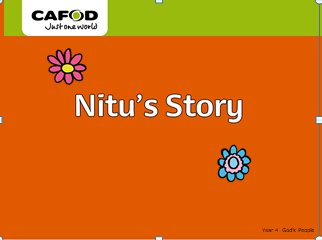 Read one  of the Letters Saint Paul sent to his friends* Answer Key Questions:Q What impressed you most about Nitu?Q How does she show what God is like?Q What do you think keeps her cheerful?Q Paul says we are all different. How might people be different from one another?Q Why is it good to be different?Q What is the important message in Paul’s letter?Q What does Paul consider to be important? Would you agree with him?Q How can you live your daily life really well?An ordinary person showing us what God is like.Activities(choose one of the following)1.  Convey the gifts/qualities you have through a piece of writing, music, picture or dance/movement.2. Discuss with a sibling/parent the different gifts the other person or people have (for example, they may be good at maths; can play the recorder; listen to others; can offer good advice; can write interesting stories etc.) Create a mind map of ‘Our Gifts’ How can these gifts be used to help others in our school, our local area and our sisters and brothers around the world?  How does this show us what God is like?Key words: ordinary, extraordinary, admire, saint, martyr,  Communion of Saints, peace, justiceSaint Teresa of Kolkata (Calcutta )living out what she believed.Read the story of Blessed Teresa of Kolkata*. In 2003 Pope John Paul II announced the first step to Mother Teresa being named by the church as a saint. She is beatified; this means that she is now called Blessed Teresa of Calcutta.Answer Key Questions:Q It was hard for Agnes to leave her home and family. Have you ever done anything that was a sacrifice for you, which means giving up something special for a good cause?What was it?How did you feel?How do you know it was right?How do you think other people felt when you made this sacrifice?Q What do you think of Blessed Teresa’s attitude to those who criticised her?Q What do you usually do when anyone criticises you?Q Describe Blessed Teresa’s qualities.Q How can you show these qualities in your life?Saint Teresa of Kolkata (Calcutta )living out what she believed.Activities(choose one of the following)1. Look at the CAFOD website (cafod.org.uk/comeandsee) to find out more information about the latest emergencies that CAFOD is supporting. Why is CAFOD involved in emergency work? Discuss how your school could help. Design an action plan/mind map for the school to be shared with your teacher explaining why you think your school should support CAFOD’s emergency work, referring to Christian values, Paul’s advice and the example of Blessed Teresa. (You could put this on Twitter)2 Write about Saint Teresa, write. about why she acted as she did and the effects of her actions on others.Please send photos/pictures of any Come and See work about God’s People, by tweeting pictures on the school Twitter with #CAFOD Thank you.Martin Luther King –showing the love of Jesus in his life and actions.Read the story of Martin Luther King.*Q Why was Rosa Parks arrested?Q Have you sometimes had the experience of someone leaving you out or making fun of you for some reason? It makes you feel very sad when that happens. How did you react?Q How could Martin Luther King’s example help you?Q Think of a time you may have been nasty to someone because they were different from you.If something similar happened again, how do you think you should react?Q How can you include others and make them feel loved and wanted?